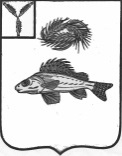 СОВЕТПЕРЕКОПНОВСКОГО МУНИЦИПАЛЬНОГО ОБРАЗОВАНИЯЕРШОВСКОГО МУНИЦИПАЛЬНОГО РАЙОНА САРАТОВСКОЙ ОБЛАСТИРЕШЕНИЕОт28.04.2019 года									№ 16-47 «О внесении изменений в решение от 30.08.2017 № 98-194 «Об утверждении Положения о порядке получения муниципальными служащими Перекопновского муниципального образования разрешения представителя нанимателя участвовать на безвозмездной основе в управлении некоммерческими организациями в качестве единоличного исполнительного органа или вхождения в состав их коллегиальных органов управления» В целях реализации пункта 3 части 1 статьи 14 Федерального закона от 02.03.2007 № 25-ФЗ «О муниципальной службе в Российской Федерации», руководствуясь Уставом Перекопновского МО, Совет Перекопновского МО Ершовского МР РЕШИЛ:1. Внести в решение от 30.08.2017 № 98-194 «Об утверждении Положения о порядке получения муниципальными служащими Перекопновского муниципального образования разрешения представителя нанимателя участвовать на безвозмездной основе в управлении некоммерческими организациями в качестве единоличного исполнительного органа или вхождения в состав их коллегиальных органов управления» следующие изменения:Абзац 2 пункта 1 решения признать утратившим силу; в приложении:в пункте 1: слова «(за исключением политической партии)» заменить словами «за исключением политической партии и органа профессионального союза, в том числе выборного органа первичной профсоюзной организации, созданной в органе местного самоуправления, аппарате избирательной комиссии муниципального образования)»;слова «садоводческим, огородническим, дачным потребительским кооперативом» исключить.2. Настоящее решение вступает в силу через десять дней после дня его официального опубликования (обнародования) и разместить решение на официальном сайте администрации Ершовского муниципального района Саратовской области в сети Интернет..Глава Перекопновского МОЕршовского муниципального районаСаратовской области							Е. Н. Писарева